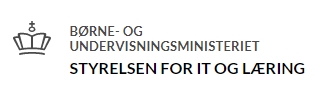 Vester Voldgade 1231552 København VTlf.nr.: 35 87 88 89E-mail: stil@stil.dkwww.stil.dkCVR-nr.: 13223459Version 1: Notat EUD-bekendtførelser og uddannelsesordninger, der vedrører skoleåret 2021/2022, er nu implementeret i uddannelsesmodellen. Vedlagte notat med regneark viser kodesæt for aktueller uddannelser (uddannelser i afløb er ikke medtaget) med seneste uddannelsesrordning.ElevtyperSkoleperiode, tælleperiode og TMKFag og resultatformerUddannelseslængder og trindelingGodkendelserEUX- uddannelseskoder i forbindelse med XPRS og eksamensdatabasenGrundfagskatalogetINDHOLD1	Elevtyper	12	Skoleperiode, tælleperiode og TMK	13	Fag og resultatformer	24	Uddannelseslængder og trindeling	25	Godkendelser	36	EUX- uddannelseskoder i forbindelse med XPRS og eksamensdatabasen	37	Grundfagskataloget	4En samlet oversigt fremgår af regnearket her. Ved ja /nej felter er angivet om elevtypen kan anvendes ved:GF1: Grundforløbets 1. delGF2: Grundforløbets 2. delSF: 	Det studiekompetencegivende forløb må merkantil EUX-HF: HovedforløbRegnearket indeholder 3 faneblade.Bemærk, der er nu suppleret med en ny skoleperiode ’G+’ til praktikvejselever på GF+. Skoleperiode, tælleperiode. Fanebladet viser skoleperiodens længde og antallet af tælleperioder.
TMK. Fanebladet viser tilskudsmærkekombinationer og taksthenvisning (CØSA-formål) til takstkatalog. 
Elevtyper. Fanebladet viser elevtyperne, som må anvendes for en given skoleperiode. ’GYM-elevtyper er kun tilknyttet, når uddannelsesbekendtgørelsen beskriver særlige forløb elever med gymnasial baggrund. Der er udmeldt fag til GF1, GF2 og HF og SF.ResultatformerFag til GF+ og adgangskursus til EUD
Der er to faneblade.Faneblad 1:Den samlede uddannelseslængde for hovedforløbet opgjort på elevtyper fremgår af vedlagte regneark. Antal HF skoleuger – og heraf eventuelle EUX-uger er også medtaget.Uddannelseslængde på hovedforløbet er suppleret med skoleopholdet på GF1, GF2 og SF.Faneblad 2:Trindeling på trindelte uddannelserGodkendelser udmeldt til GF1, GF2, HF og praktikcenter (PC).Til brug for indberetning til XPRS og eksamensdatabasen er der oprettet særlige EUX- uddannelseskoder: 3311 EUX, tekniske uddannelser og 3315 Merkantil EUX. Vedlagte regneark med to faneblade viser den XPRS-relevante fagrække henført til XPRS-formål (3311 og 3315) og sammenhæng over til den bagvedliggende EUD-uddannelse. Alle grundfag er oprettet på cøsa- formål 386, grundfagskataloget.  Det er ikke en uddannelse – men en samlet oversigt over grundfag.